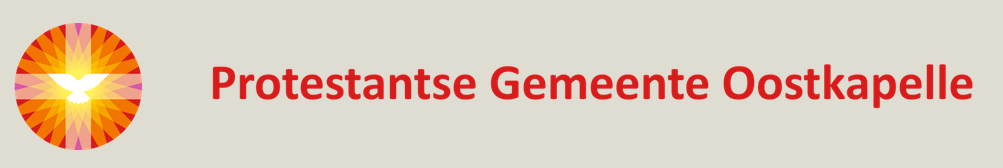 L i t u r g i e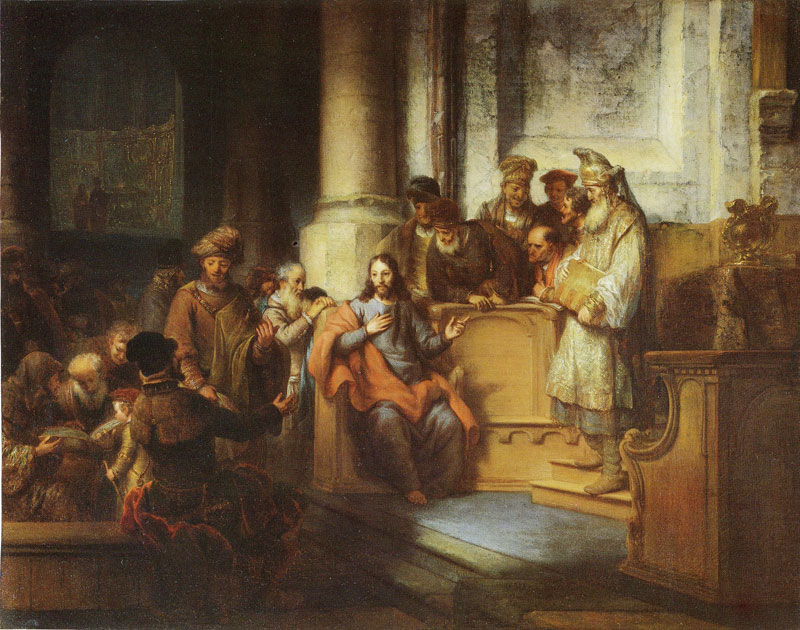 Orde van dienst voor zondag 4 juli 2021 in de protestantse Zionskerk te Oostkapelle. 3de Zondag van de Zomer.Liturgische kleur: groen.Predikant is ds. Ph.A. Beukenhorst, ouderling van dienst Mart den Hollander en organist Cocky Klaver. Er is Kindernevendienst op de Jeugdzolder en er is een Duitstalige kerkdienst in de protestantse Dorpskerk.DIENST VAN DE VOORBEREIDINGOrgelspel vooraf: ‘Improvisation’ (June Nixon) – ‘The beauty of holiness’ (Norman Warren)Welkom en mededelingen door de ouderling van dienstLied samen zingen:  Liedboek Psalm 84: strofen 1 en 2 – ‘Hoe lieflijk’Inleiding en Liturgische opening met mee uitgesproken bemoediging, groet en gebed van toenaderingLied samen zingen:  Liedboek 276: strofen 1 en 2 –  ‘Zomaar een dak’DIENST VAN HET WOORDGebed bij de opening van de BijbelBijbellezingen door de ouderling:  Ezechiël 2, 1 t/m 7 en Marcus 6, 1 t/m 6 Meditatief orgelspel vóór de preek: ‘A prayer song’ (Andrew Moore)Korte preekLied samen zingen: Liedboek 981: strofen 1 en 2 – ‘Zolang er mensen zijn’DIENST VAN GEBEDEN EN GAVENVoorbeden – Stil gebed – Onze Vader (bid mee)Slotwoorden – Drie puntenLied samen staande zingen:  Liedboek  418: strofen 1 en 3 – ‘God schenk ons de kracht’Heenzending en ZegenLied samen staande zingen:  Liedboek  431.c. – ‘Amen, amen, amen’Bij verlaten kerk: Let op de aanwijzingen en blijf afstand houden 1 ½ meterUitgang collecten: 1. PG Oostkapelle (NL38 RABO 0375 5191 57); 2. Diaconaat in Nederland PKN (via de Diaconie: NL45 RBRB 0845 0168 57).Uitleidend orgelspel na de dienst:  ‘Rejoice greatly’ (John Marsh) Groet aan de voordeur   /    Buiten koffiedrinken let op de 1 ½ meter                                                                                              Zondagavond  4  juli  2021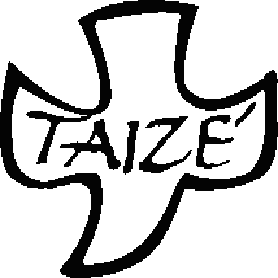                          AVONDGEBED                                         OP DE WIJZE VAN TAIZÉ                  Een klein uurtje van rust, muziek, stilte, zingen                    in de Protestantse Dorpskerk te Oostkapelle--------------------------------------------------------------------------------------------------------------------------Vooraf stil luisteren naar CD muziek, we komen tot rust  Welkom door ouderling Ron Waverijn       /      Inleiding door ds. Flip BeukenhorstWe zingen mee en herhalen samen de Taizé-canon: ‘Licht en wijsheid’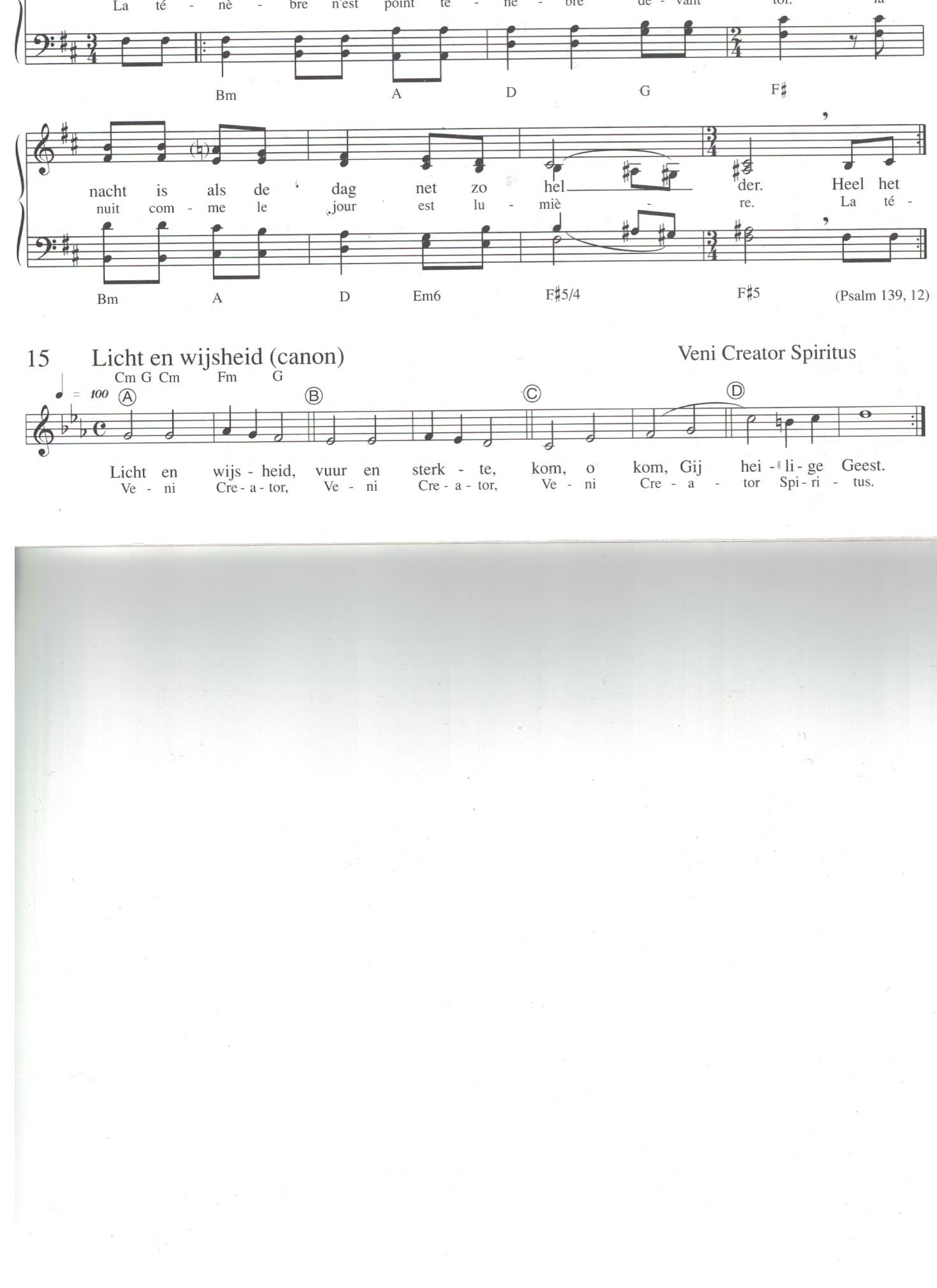 Korte meditatie – een Bonhoeffer-expo in de kerk en een Bonhoeffer-lied in TaizéZingen: het Taizé Bonhoeffer-lied: ‘God geef dat mijn gedachten gericht zijn op U’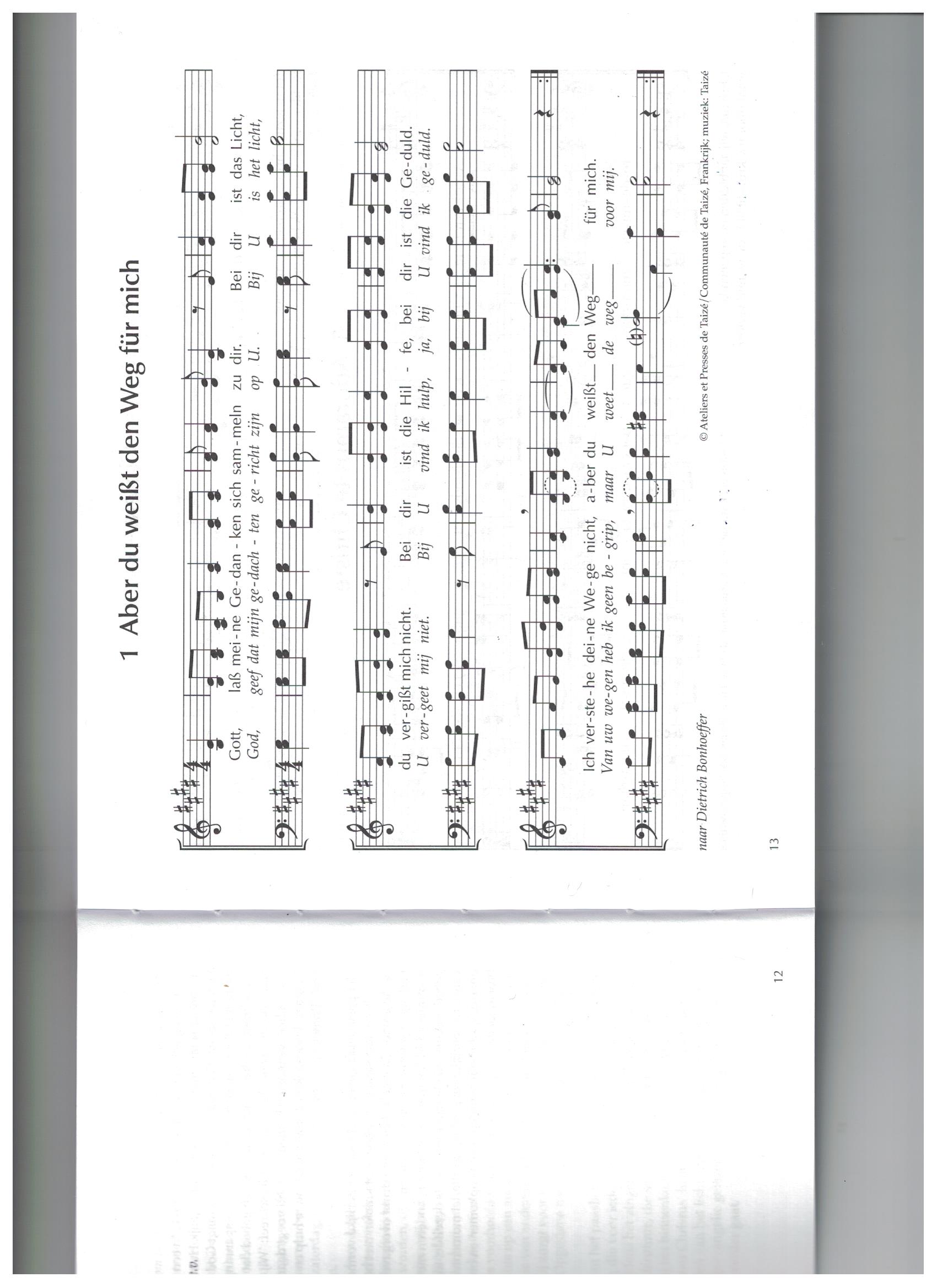 Bijbellezing door de ouderling:  Psalm 16, 1 t/m 11 (NBV) We zingen het Taizé-lied:  ‘Bij God ben ik geborgen’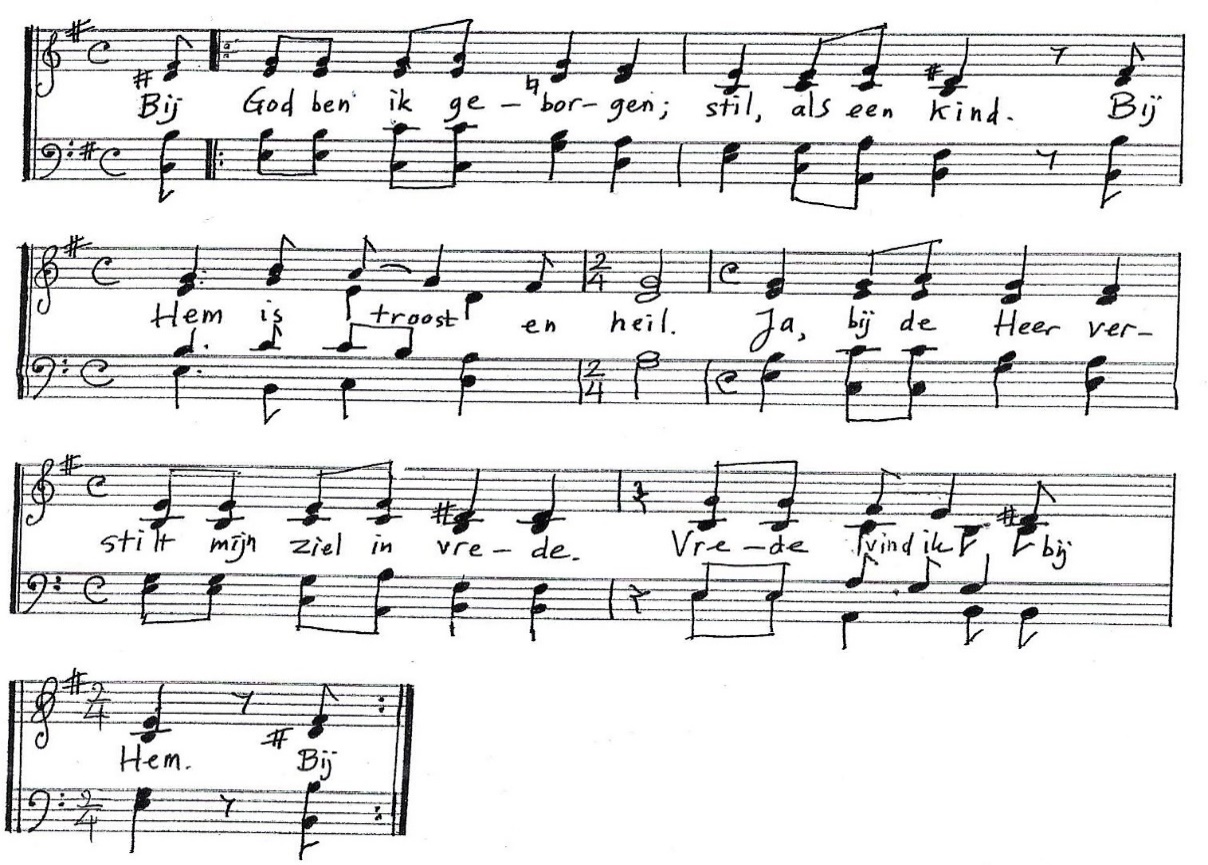 -2-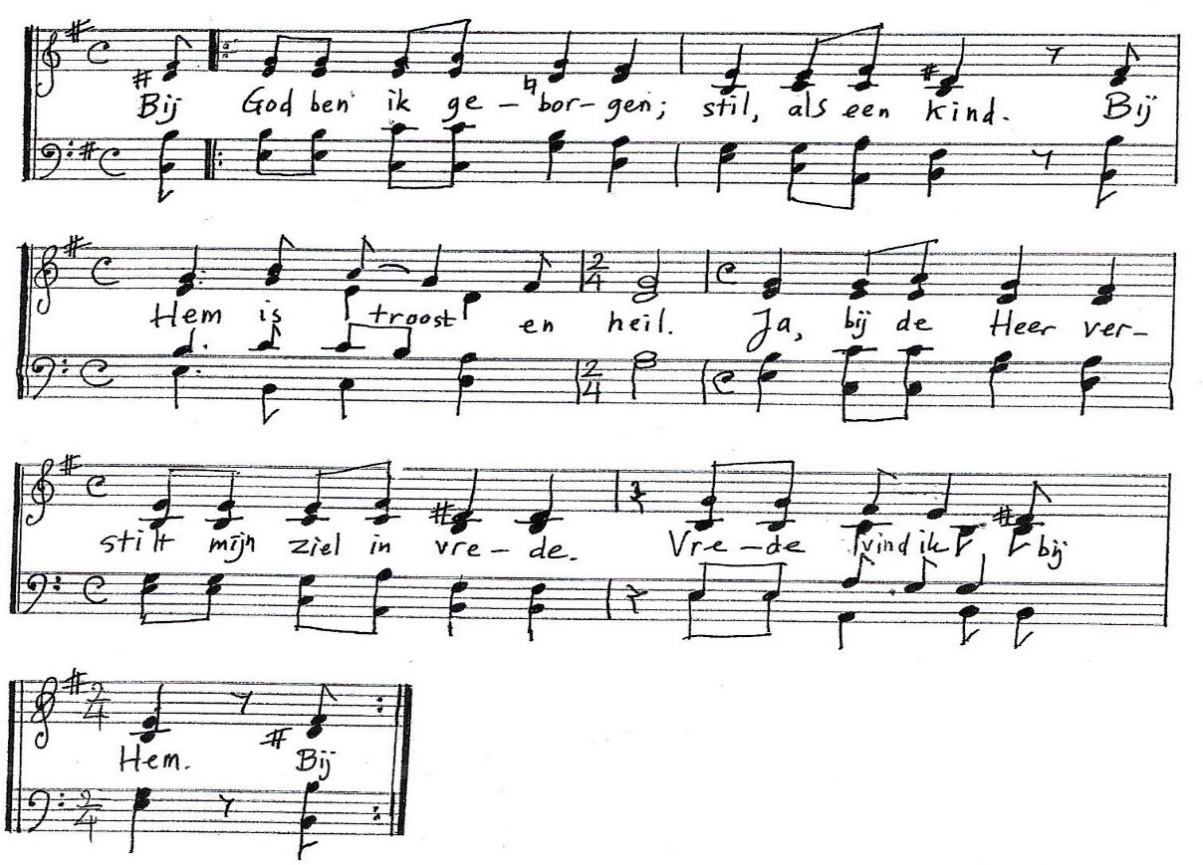 Kernzinnen uit de Bijbellezing om de stilte mee in te gaan, een tekst om in stilte over na te denken, te bidden: ‘Behoed mij, God, ik schuil bij u… U wijst mij de weg naar het leven’Stilte   (5 tot 7 minuten) De stilte wordt afgesloten met een gezongen ‘Kyrie’ uit Taizé en aansluitend een aantal voorbeden  (telkens besloten met een gezamenlijk gezongen ‘Kyrie’)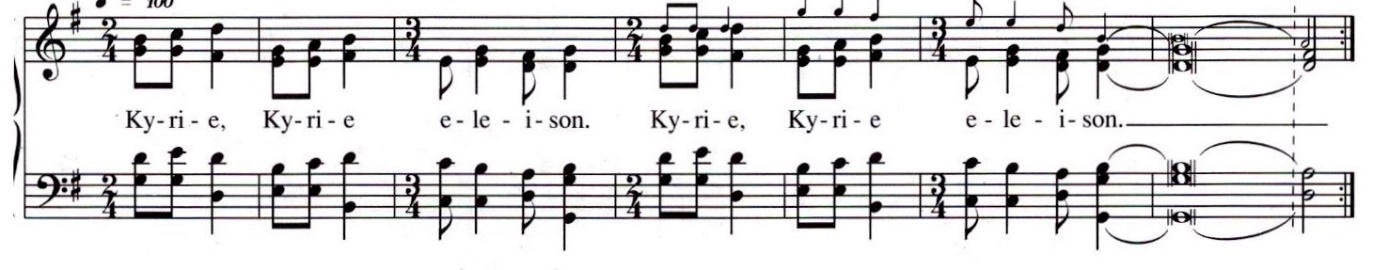 Gezamenlijk gebeden ‘Onze Vader’ We zingen het Taizé-lied:  ‘Zing tot God een loflied’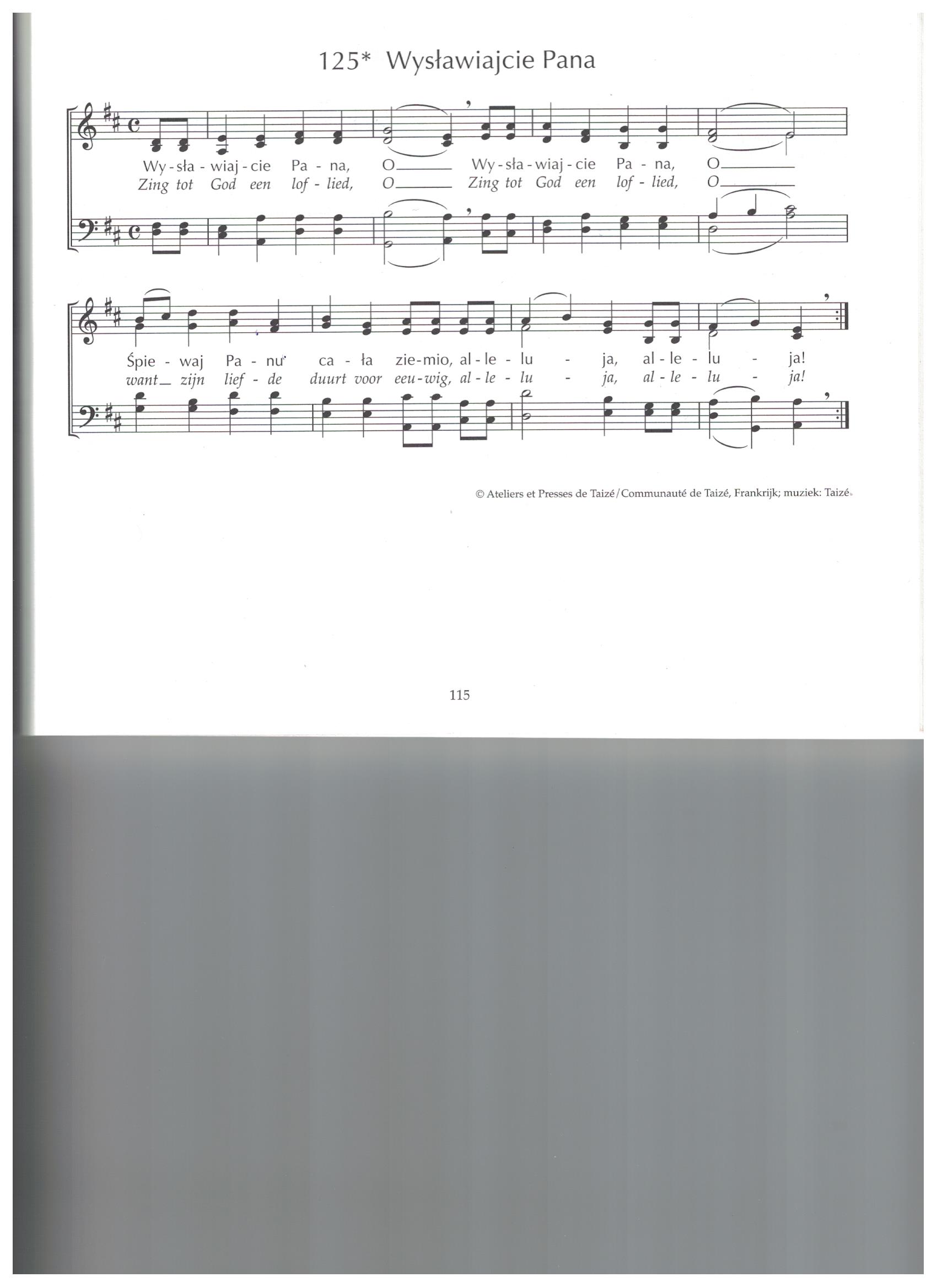 Heenzending en zegenTijdens het naar buiten gaan, spelen pianist Rinus Jobse en dwarsfluitiste Lian Jobse-Vonk diverse meditatieve melodieën uit Taizé Twee collecten bij de uitgang zijn bestemd voor:   1.Kerkrentmeesterschap Protestantse Gemeente Oostkapelle  en  2.Diaconaat NederlandHet volgende avondgebed in Oostkapelle op de wijze van Taizé wordt hier in deze protestantse Dorpskerk gehouden op zondagavond 10 oktober 2021